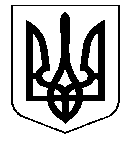 УКРАЇНАНОСІВСЬКА  МІСЬКА  РАДАНОСІВСЬКОГО  РАЙОНУ ЧЕРНІГІВСЬКОЇ  ОБЛАСТІВИКОНАВЧИЙ  КОМІТЕТР І Ш Е Н Н Я25 жовтня  2018 року	м. Носівка	№  317 Про проведення інвентаризації майна, що знаходиться  у комунальній власностіНосівської територіальної громади	Відповідно до статті 29 Закону України «Про місцеве самоврядування в Україні», з метою забезпечення достовірності даних бухгалтерського обліку,  належного контролю за використанням майна, що знаходиться у комунальній власності Носівської територіальної громади, відповідно до Закону України від 16.07.1999 № 996- XIV «Про бухгалтерський облік та фінансову звітність в Україні», Положення про інвентаризацію активів та зобов’язань, затвердженого наказом Міністерства фінансів України від 02.09.2014 № 879,  виконавчий комітет міської ради  вирішив:        1. Виконавчим органам, комунальним підприємствам, організаціям та установам Носівської міської ради провести інвентаризацію майна станом на 01.11.2018 року у відповідності до чинного законодавства. 2. Керівникам виконавчих органів, комунальних підприємств, організацій та установ Носівської міської ради в термін до 01.11.2018 року надати відділу житлово-комунального господарства та благоустрою виконавчого апарату Носівської міської ради розпорядження (накази) про проведення інвентаризації.
         3. Інвентаризаційні описи основних засобів та протоколи засідань інвентаризаційних комісій надати відділу житлово-комунального господарства та благоустрою виконавчого апарату Носівської міської ради в термін до 01.12.2018 року.   4. Начальнику відділу житлово-комунального господарства та благоустрою виконавчого апарату Носівської міської ради узагальнити результати інвентаризації після подання інвентаризаційних описів в строк до 01.01.2019 року.           5. Контроль за виконанням даного рішення покласти на заступника міського голови з питань житлово-комунального господарства Сичова О.В, організацію виконання  - на начальника відділу житлово-комунального господарства та благоустрою виконавчого апарату Носівської міської ради.Керуючий справами виконавчогокомітету  міської  ради                                                             І.І. Власенко